Российская   ФедерацияНовгородская область Новгородский районАдминистрация Борковского сельского поселенияП О С Т А Н О В Л Е Н И Еот 17.12.2018  № 264д. БоркиОб утверждении материалов инвентаризацииадресного хозяйства на территорииБорковского сельского поселенияВ соответствии с Федеральным законом от 06.10.2003 года  № 131 – ФЗ «Об общих принципах организации местного самоуправления в Российской Федерации», постановлением Правительства РФ от 19.11.2014 №1221 «Об утверждении Правил присвоения, изменения и аннулирования адресов» Уставом Борковского сельского поселения, постановлением Администрации Борковского сельского поселения от 14 октября 2015 г. №88 «Об утверждении Правил присвоения, изменения и аннулирования адресов»ПОСТАНОВЛЯЮ:  Утвердить материалы инвентаризации адресного хозяйства на территории Борковского сельского поселения, Новгородского муниципального района, Новгородской области, Российской Федерации в соответствии с приложением.2. Опубликовать постановление в муниципальной газете «Борковский вестник» и разместить на официальном сайте в информационно-телекоммуникационной сети «Интернет» по адресу: www.borkiadm.ruГлава АдминистрацииБорковского сельского поселения                                           С.Г. ИвановаПриложение №1 к постановлениюАдминистрации Борковскогосельского поселения от 17.12.2018года № 264№ п/пАдрес№здания№ дома№ строения№ гаража12341Российская Федерация, Новгородская область, Новгородский муниципальный район, Борковское сельское поселение9СХК№ 53:11:0100502:3032Российская Федерация, Новгородская область, Новгородский муниципальный район, Борковское сельское поселение,деревня Новое Куравичино, 14К№ 53:11:0500304:593Российская Федерация, Новгородская область, Новгородский муниципальный район, Борковское сельское поселение,деревня Еруново19АК№ 53:11:1800109:1624Российская Федерация, Новгородская область, Новгородский муниципальный район, Борковское сельское поселение,деревня Еруново22К№53:11:1800109:1665Российская Федерация, Новгородская область, Новгородский муниципальный район, Борковское сельское поселение,деревня Сельцо, ул. Монастырская29К№53:11:0500310:1886Российская Федерация, Новгородская область, Новгородский муниципальный район, Борковское сельское поселение,деревня Сергово67К№53:11:1800203:8697Российская Федерация, Новгородская область, Новгородский муниципальный район, Борковское сельское поселение,деревня Сельцо, ул. Ветеранов20К№53:11:0500310:1998Российская Федерация, Новгородская область, Новгородский муниципальный район, Борковское сельское поселение,деревня Сельцо, ул. Ветеранов20К№ 53:11:0500310:2009Российская Федерация, Новгородская область, Новгородский муниципальный район, Борковское сельское поселение,деревня Богданово, ул. Берёзовая10К№ 53:11:0100102:206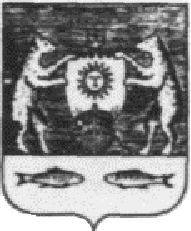 